VEDTEKTER FOR TEMSEVEIEN BARNEHAGE            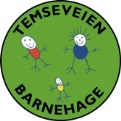 1. EIERFORHOLDTemseveien barnehage er en privateid barnehage som drives som et aksjeselskap av Tone Hauge Nilsen. Barnehagen er godkjent av Grimstad kommune for barn i alderen 0-6 år. Barnehagen drives i samsvar med Lov om barnehager med forskrifter og retningslinjer gitt av kunnskapsdepartementet, kommunale vedtak og planer for den enkelte barnehage.2.  FORMÅLBarnehagen skal i samarbeid og forståelse med hjemmet ivareta barnas behov for omsorg og lek, og fremme læring og danning som grunnlag for allsidig utvikling. 
Barnehagen skal bygge på grunnleggende verdier i kristen og humanistisk arv og tradisjon, slik som respekt for menneskeverdet og naturen, på åndsfrihet, nestekjærlighet, tilgivelse, likeverd og solidaritet, verdier som kommer til uttrykk i ulike religioner og livssyn som er forankret i menneskerettighetene.Barna skal få utfolde skaperglede, undring og utforskertrang.  De skal lære å ta vare på seg selv, hverandre og naturen. Barna skal utvikle grunnleggende kunnskaper og ferdigheter. De skal ha rett til medvirkning tilpasset alder og forutsetninger.  (Barnehageloven § 1 Formål )3. ÅPNINGSTIDER/FERIER
-Barnehagen har åpent mandag til fredag kl.07.00-16.30 11 mnd i året.                                                           -Barnehagen har 5 planleggingsdager i løpet av barnehageåret.        -Barnehagen holdes stengt hele Juli.-Julaften og nyttårsaften er stengt.-Onsdag før skjærtorsdag stenger barnehagen kl.12.00                                                                                                   4.    OPPTAK AV BARN4.1 Generelt om opptak- Nytt barnehageår starter hver 1. August.-Søknadsfristen til hovedopptaket er 1. Mars, men foreldre/foresatte kan søke hele året. -Barnehagen tilbyr kun 100% plass. -Søknad om barnehageplass gjøres elektronisk. Skjema finnes på hjemmesiden til  Temseveien barnehage og Grimstad kommune.   -Barnehagen har samordnet opptaksprosess med kommunen.-Tildeling av plass foregår skriftlig.-Barn som er tildelt barnehageplass får beholde plassen ut Juli måned det året barnet begynner   på skolen, såfremt barnehagen ikke legges ned.4.2 Opptaksområde-Barnehagen er åpen for barn bosatt i Grimstad, Arendal, Lillesand og Froland. 4.3 Opptakskriterier- For å sikre barna gode utviklings- og aktivitetsmuligheter i et best mulig pedagogisk tilrettelagt            barnehagetilbud, skal det ved opptak tas hensyn til gruppesammensetningen, herunder barn med  funksjonshemninger/spesielle behov, barnas alder og kjønn, barnehagens bemanning og lokaler, jfr. Barnehageloven §1 og 10. Ved opptak av barn i barnehagen må det videre tas hensyn til følgende kriterier i prioritert      rekkefølge:
1. Barn med funksjonshemninger såfremt de kan ha nytte av oppholdet,( jfr.§ 13 i lov om barnehager med kommentarer. )
2. Barn som er henvist fra lege, spesialpedagog, psykolog eller helse- og sosialvesen.
3. Søsken til barn som allerede går i barnehagen
4: Barn av enslige forsørgere i arbeid/under utdannelse
5. Barn der begge forsørgere er i arbeid/under utdannelse  Oppsigelse/mislighold-Barnets foresatte kan si opp barnehageplassen skriftlig med 6 ukers varsel fra 1. til 15. i måneden. -Det må betales for plassen inntil oppsigelsestiden er slutt, eller det er kommet nytt barn inn i stedet. -Hvis barnets plass sies opp etter 1. april må det betales for plassen ut barnehageåret, dersom det       ikke tas inn nytt barn i stedet.  -Barnehage eier kan også si opp avtaleforhold med 6 ukers varsel
 dersom:Opptaksmyndigheten erfarer at plass er tildelt ut fra uriktige
opplysninger gitt av foresatte i søknadenForeldrebetalingen ikke er innkommet innen den 30. i måneden
etter forfallVed dårlig utnyttelse av plassen uten at barnehagen varsles og  
gyldig grunn angisBarnehagen legges ned5. FORELDREBETALING-Barnehagen følger kommunens satser.-Betaling skjer etterskuddsvis hver  mnd.-Barnehagen har søskenmoderasjon.-Det gis innteksgradert foreldrebetaling.-Kostpenger: 300 kr pr.måned for full plass. -Bleieavtale: 50kr pr.måned for full plass.6. BARNEHAGENS OPPHOLDSAREALERInnendørs leke og oppholdsareal skal minimum være 4 kvm pr. barn over
3 år og 5.3 kvm pr. barn under 3 år.Inneareal:  323 m2Uteareal:  2000 m2 7. FORELDRERÅD OG SAMARBEIDSUTVALGFor å sikre samarbeidet med barnas hjem, skal hver barnehage ha et Foreldreråd og et samarbeidsutvalg. Bhg.loven § 4 7.1  Foreldrerådet :-Foreldrerådet består av foreldre/ foresatte til alle barn i barnehagen.-Alle valg gjelder for et år om gangen.-Er det i forskrift etter § 15 satt maksimalgrense for foreldrebetaling, kan bareforeldrerådet samtykke ut over dette.

 7.2   Samarbeidsutvalget :-Samarbeidsutvalget skal være et rådgivende, kontaktskapende og samordnende organ.                                                                                                                         -Samarbeidsutvalget består av 2 foreldre/foresatte og 2 ansatte i barnehagen, slik at hver gruppe er likt representert. Barnehagens eier kan delta etter eget ønske.-Representantene for foreldre og ansatte velges for et år om gangen.-Samarbeidsutvalget godkjenner barnehagens årsplan. (Barnehageloven§ 4)-Samarbeidsutvalget skal uttale seg om saker som er av viktighet for barnehagens innhold, den daglige virksomhet og forholdet til foreldrene.-Styrer for barnehagen har møte og uttalerett, men ikke stemmerett. -Barnehageeieren skal sørge for at saker av viktighet foreleggesforeldrerådet og samarbeidsutvalget.8. RAMMEPLAN/ÅRSPLANBarnehagen forplikter seg til å jobbe etter rammeplan for barnehager. Målet med en slik rammeplan er å gi styrer, pedagogisk ledere og det øvrige personalet en forpliktende ramme for planlegging, gjennomføring og  vurdering  av  barnehagens virksomhet. Ifølge rammeplanen skal alle barnehager utarbeide  en årsplan.9. TAUSHETSPLIKTHele personalet i barnehagen har taushetsplikt.(Barnehageloven § 20)10. OPPLYSNINGSPLIKTBarnehagepersonalet har opplysningsplikt.( Barnehageloven § 21 og § 22)11. INTERNKONTROLLBarnehagen følger arbeidsmiljølovens bestemmelser om internkontroll. Vi bruker «styrerassistenten» fra Barn-nett som verktøy til dette.12. HELSETILSYNFør et barn begynner i barnehagen skal det legges fram erklæring om barnets helsetilstand.  Dersom barnet har møtt til de ordinære undersøkelser på helsestasjonen, kan slik erklæring gis av foresatte. (Barnehageloven §23)13. POLITIATETSTBarnehagens ansatte må legge frem tilfredsstillende politiattest. (Barnehageloven §19)14. FORSIKRINGBarna er forsikret i if.  Forsikringstype: barneulykke15. VEDTEKTENEVedtektene fastsettes/revideres av eier.Vedtektene revideres ved endring av lovverk, eierforhold og godkjenning.       Sist endret 22.08.2014            